Schaakvereniging S. Landau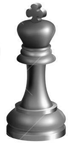 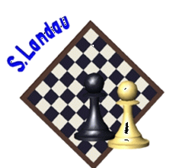 is gevestigd inO.B.S. Prinses MarijkeschoolMarijkestraat 1 Axelwww.landau-axel.nl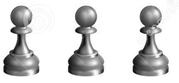 Debutantentoernooi 13 mei 2017Zaterdagmiddag 13 mei 2017 organiseert Schaakvereniging S. Landau Axel een debutantentoernooi in de Marijkeschool. Het doel van een debutantentoernooi is om (beginnende) schakers (een eerste) ervaring te laten krijgen met het spelen van een schaaktoernooi.Zowel clubschakers als schoolschakers zijn op dit toernooi van harte welkom. De groepen worden ingedeeld op niveau zodat er voor ieder genoeg kansen zijn om partijen te winnen.Het debutantentoernooi vindt plaats in O.B.S. Prinses Marijkeschool, 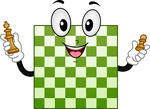 Marijkestraat 1 te Axel.Kosten voor deelname: € 5,-Aanvang: 13.00 uurEr is voor iedere deelnemer een aandenken.Minimaal 25, maximaal 60 deelnemers.Opgave voor 12 mei 2017 bij Corrie Kalisvaart: aandijke@zeelandnet.nl of   0115432123.Vermeld bij opgave naam en leeftijd en indien je in een stappenboek werkt graag vermelden welke stap.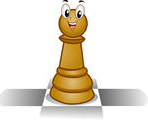 